МУНИЦИПАЛЬНОЕ БЮДЖЕТНОЕ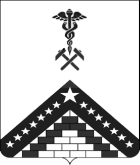 ОБЩЕОБРАЗОВАТЕЛЬНОЕ УЧРЕЖДЕНИЕСРЕДНЯЯ ОБЩЕОБРАЗОВАТЕЛЬНАЯШКОЛА № 4 Г. ГУЛЬКЕВИЧИМУНИЦИПАЛЬНОГО ОБРАЗОВАНИЯГУЛЬКЕВИЧСКИЙ РАЙОНИнформацияо проведении акции «Неделя безопасности.»в МБОУ СОШ № 4 г. Гулькевичи с 24 по 28 сентября 2018 года№ п/пНаименование мероприятияКол-воОтветственные1Беседа – ознакомление учительского коллектива школы с целями и задачами проведения профилактического мероприятия «Неделя безопасности».педагогический коллектив – 20 чел.2Информационное сообщение в 1-11 классах о проведении профилактического мероприятия «Неделя безопасности».486 чел.Классные руководители 1-11 классов3Оформление информационных материалов о начале профилактического мероприятия «Неделя безопасности» для учащихся, учителей. Укомплектование классных уголков и уголка по БДД.2 уголка по БДД , 20 классных уголковКлассные руководители 1-11 классов4Инструктаж учащихся 1-11 классов по правилам дорожного движения.486 чел.Классные руководители 1-11 классов5Практические занятия с детьми «Правильно переходи дорогу».170 чел.Классные руководители1-х, 2-х, 3-х классов6Выставка рисунков «Дорога и я»70 чел.Классные руководители 1-5 классов7Операция «Помоги перейти дорогу» (учащимся начальной школы и престарелым людям).25 чел.Классные руководители 1-5 классов8Викторина по ПДД (6-9 классы).140 чел.Классные руководители6-9 классов9Разработка схем безопасного маршрута «Школа – дом, до-школа».233 чел.Классные руководители 1-4 классов10Выступления отряда ЮИД перед учениками 1-4 классов «Изучаем ПДД – предупреждаем ДТП!»220 чел.Истомин О.А.11Беседы по вопросам профилактики детского дорожно-транспортного травматизма.486 чел.Классные руководители 1-11 классов